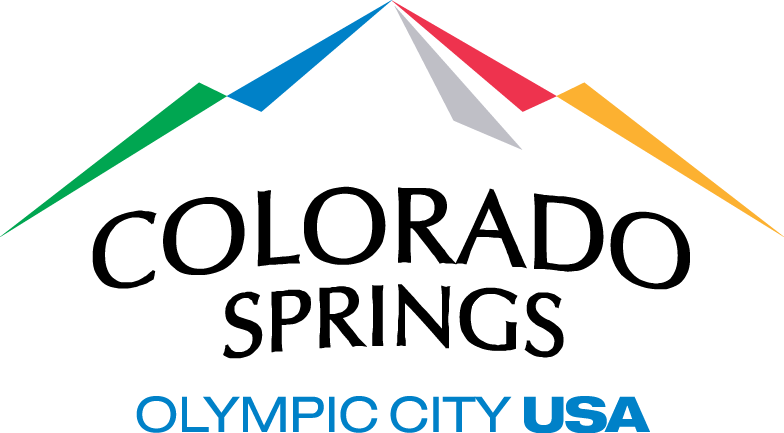 Public Works Operations & Maintenance Division2C Advisory Committee AgendaElectronic Meeting Thursday, 12 November 202010:30 – 11:30amPlease mute microphones during the meetingMeeting URL: https://coloradosprings.webex.com/coloradosprings/j.php?MTID=m903a7e888638269cc5bc5d09c0833a95 Meeting Password: 2C2020Q3AC%How to call in to the meeting for citizens: Please dial +1-408-418-9388 Access Code: 146 457 9234 How to commentFor Agenda Items - If you are a participant in the meeting via WebEX, please use the chat function to indicate you would like to comment. You may also utilize the “raise my hand” functionality.  Call to Order/IntroductionsRoad Tax FundUpdate to financials 2C Expenditures and RevenueYTD RevenueYear Over Year 2C Revenue ComparisonYear Over Year 2C Expenditures ComparisonBudget Overview2020 Budget Report2C Program Spend and Completion Status2C Total Program Update2020 Maintenance of Effort RequirementPublic Outreach2C Marketing EffortsCone Zone MapWaze App2C URL2C Planned Paving – 5-Year MapRecent Examples of Public OutreachBlog updates/e-NewsletterWeekly updates continue online and in the City’s e-newsletter Social media posts have targeted:Photos/video posts show work taking placeFocused on traffic impacts and safety messaging for work on Union BoulevardCoordination EffortsSafe coordination continues with all program stakeholders to include, but not limited to:School DistrictsHOA’sBusinessesHospitalsColorado Springs Utilities: Water, Gas, Electric, Waste WaterAll City DepartmentsColorado Department of TransportationPrivate Contractors and Developers 2020 Work SchedulePre-Overlay Concrete Highlights Curb and Gutter (Linear feet) – 60,383 (Q3 total), 144,170 (year to date total)Curb & Gutter (Miles) – 11 (Q3 total), 27 (year to date total)Install Sidewalk (Square feet) – 123,078 (Q3 total), 276,232 (year to date total)New Pedestrian Ramps (Each) – 49 (Q3 total), 174 (year to date total)Retrofitted Pedestrian Ramps (Each) – 247 (Q3 total), 731 (year to date total)Cross pans (Each) – 59 (Q3 total), 179 (year to date total)Asphalt Overlay HighlightsAsphalt (Tons) – 117,424 (Q3 total), 143,398 (year to date total)Lane Miles – 135 (Q3 total), 171 (year to date total)2020 Paving ListAttachments:2C Expenditures and RevenueYTD RevenueYear Over Year 2C Revenue ComparisonYear Over Year 2C Expenditures Comparison2020 Budget Report2C Program Spend and Completion Status2020 Maintenance of Effort Requirement 2020 Work Schedule2020 Paving List